       Всероссийская федерация танцевального спорта и акробатического рок-н-ролла        Управление по культуре, спорту и делам молодёжи Администрации города ТвериРОСО  «Федерация танцевального спорта Тверской области»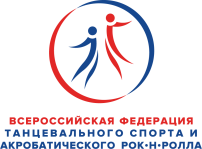 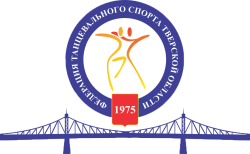                           ГБУ  Тверской области «Комплексная спортивная школа олимпийского резерва №1 имени олимпийского чемпиона В.А.Капитонова»ТСК «М-Студия»Муниципальный  турнир  по танцевальному спорту«Танцевальный калейдоскоп города Твери»Открытое Первенство ГБУ «КСШОР №1 имени олимпийского чемпиона В. А. Капитонова в категориях «Массовый спорт»Открытое Первенство по массовому спорту ГБУ «КСШОР №1»Танцевальный Калейдоскоп города Твери 7 февраля 2021 годаI ОТДЕЛЕНИЕ Программа соревнований. «Массовый спорт»:Соревнования СОЛО-ИСПОЛНИТЕЛЕЙ         Соревнования ТАНЦЕВАЛЬНЫХ ПАРII ОТДЕЛЕНИЕПрограмма соревнований. «Массовый спорт»:Программа соревнований: «СПОРТ ВЫСШИХ ДОСТИЖЕНИЙ» III  отделение:  Дата проведения7 февраля 2021  годаМесто проведенияГород Тверь, Петербургское шоссе, д. 39, СК «Планета»ОрганизаторПредставители оргкомитета и Федерации танцевального спорта Тверской области : Томашевская А.Е. +7 (920) 196-21-63,  nastena.semenova.80@mail.ru, Орлова Марина, +7 (904) 004-79-79, orlova_tver@mail.ruПравила проведенияВ соответствии с Правилами ФТСАРР. Условия участия парВ соответствии с правилами ФТСАРР. В массовом спорте в возрастных категориях Юниоры-1 и Юниоры-2 возможно использование двух костюмов (для латиноамериканских и европейских танцев), так же возможно использование рейтинговых костюмов.*Организатор оставляет за собой право объединять группы, в соответствии с правилами ФТСАРР, в чае недостаточного количества участников для проведения соревнований.Награждение победителей Н-2, Н-3, Н-4, Н-5 – памятные медали, подарки и дипломы. Кубковые соревнования: дипломыи подарки – финалистам; медали, дипломы и подарки – призерам; кубок, медали, дипломы иподарки – победителям. «СПОРТ ВЫСШИХ ДОСТИЖЕНИЙ»: Дипломы - финалистам; медали, дипломы и подарки – призерам; кубок, медали, дипломы и подарки – победителям.СудьиСудейская коллегия, аттестованная ФТСАРР РегистрацияПо квалификационным книжкам спортсменов, мед. справкам, договорам о страховании от несчастных случаев. Спортсмены СВД, не предоставившие при регистрации Медицинскую справку с допуском к участию в соревнованиях и страховой полис (если данные о нем отсутствуют в базе данных ФТСАРР на день проведения соревнований) НЕ БУДУТ ДОПУЩЕНЫ К УЧАСТИЮ В СОРЕВНОВАНИЯХ.СОРЕВНОВАНИЯ ПРОВОДЯТСЯ В СООТВЕТСТВИИ С РЕГЛАМЕНТОМ ПО ОРГАНИЗАЦИИ И ПРОВЕДЕНИЮ ОФИЦИАЛЬНЫХ ФИЗКУЛЬТУРНЫХ И СПОРТИВНЫХМЕРОПРИЯТИЙ НА ТЕРРИТОРИИ РФ В УСЛОВИЯХ СОХРАНЕНИЯ РИСКОВ РАСПРОСТРАНЕНИЯ COVID-19, от 31.07.2020, с дополнениями и изменениями от 19.08.2020.ДЛЯ ВСЕХ УЧАСТНИКОВ СОРЕВНОВАНИЙ ОБЯЗАТЕЛЬНЫМ ЯВЛЯЕТСЯ СОБЛЮДЕНИЕ САНИТАРНОГО РЕЖИМА (отсутствие признаков инфекционных заболеваний и ОРВИ, ношение масок вне соревновательной деятельности, соблюдение социальной дистанции, использование антисептических средств, четкое следование инструкциям оргкомитета. )Регистрационные взносыСОРЕВНОВАНИЯ «МАССОВЫЙ СПОРТ»: для участников соревнований по Н-2, Н-3 , Н-4, Н-5 ,в Кубках и Супер-Кубках по танцам  – 400 руб. с участника.СОРЕВНОВАНИЯ «СПОРТ ВЫСШИХ ДОСТИЖЕНИЙ»: 500 рублей с участника за программу. Входные билетыI и II отделения. Единый входной билет для зрителей на два отделения – 500 руб.III и IV отделения. Единый входной билет для зрителей на два отделения – 500 руб.Для детей в возрасте до 7 лет – вход свободныйДля нахождения  в Спортивном комплексе во время соревнований обязательно наличие маски у зрителей. (в случае ее отсутствия, возможно ее приобретение у администраторов соревнований)Допуск тренеровБесплатно, по списку тренеров, пары которых заняты в турнире.Размер площадки270 кв.м., паркетСчетная комиссияДавыдова Елена, г. Москва ЗвукDSDJ Евгений Гуреев, г. ТверьИмидж - студия+7 (920)-686-04-83 Елена (женские причёски)+7(900)111-05-74 Ольга (женские причёски и макияж)+7 (985) 289-16-36 Владислав (мужские причёски)№Возрастная категорияКласс мастерстваВозрастТанцыНачало регистр.Началосоревн.1-2БэбиН – 2 (1+1)2014 г.р. и мл.Медл. вальс, Ча-ча-ча07.308.303-4Дети – 1Н – 2 (1+1)2012-2013 г.р.Медл. вальс, Ча-ча-ча07.308.305-6Дети –1+БэбиН – 3 (1+2)2012 г.р. и мл.Медл. вальс, Самба, Ча-ча-ча07.308.30Награждение участниковНаграждение участниковНаграждение участниковНаграждение участниковНаграждение участниковНаграждение участниковНаграждение участников7-8БэбиБэби2014 г.р. и мл.Кубок Медленного вальса07.308.309-10Дети – 1Дети – 12012-2013 г.р.Кубок Медленного вальса07.308.3011-12БэбиБэби2014 г.р. и мл.Кубок Ча-ча-ча07.308.3013-14Дети – 1Дети – 12012-2013 г.р.Кубок Ча-ча-ча07.308.3015-16БэбиБэби2014 г.р. и мл.Супер - кубок для начинающих (2 танца)Медл. вальс, Ча-ча-ча07.308.3017-18Дети – 1Дети – 12012-2013 г.р.Супер -  кубок для начинающих (2 танца)Медл. вальс, Ча-ча-ча07.308.30№Возрастная категорияКласс мастерстваКласс мастерстваВозрастТанцыНачало регистр.Началосоревн.19-20Дети – 1+БэбиН – 4 (2+2)Н – 4 (2+2)2012 г.р. и мл.Медл. вальс, Квикстеп, Самба, Ча-ча-ча9.0010.1521-22Дети – 1 + БэбиДети – 1 + БэбиДети – 1 + Бэби2012 г.р. и мл.Кубок Медленного вальса9.0010.1523-24Дети – 1 + БэбиДети – 1 + БэбиДети – 1 + Бэби2012 г.р. и мл.Кубок Ча-ча-ча9.0010.1525-26Дети – 1 + БэбиДети – 1 + БэбиДети – 1 + Бэби2012 г.р. и мл.Кубок Самбы9.0010.1527-28Дети – 1 + БэбиДети – 1 + БэбиДети – 1 + Бэби2012 г.р. и мл.СУПЕР-КУБОК  (4 танца)Медл. вальс, Квикстеп, Самба, Ча-ча-ча9.0010.1529-30 Дети1+Дети–2 Н – 4 (2+2)Н – 4 (2+2)2010-2013 г.р.Медл. вальс, Квикстеп, Самба, Ча-ча-ча10.3012.1531-32Дети1+Дети–2Н – 5 (2+3)Н – 5 (2+3)2010-2013 г.р..Медл. вальс, Квикстеп, Самба, Ча-ча-ча, Джайв10.3012.1533Дети-2 (соло)Н – 2 (1+1)Н – 2 (1+1)2010-2011 г.р.Медл. вальс, Ча-ча-ча10.3012.1534-35 Дети1+Дети–2  Дети1+Дети–2  Дети1+Дети–2 2010-2013 г.р.Кубок Квикстепа10.3012.1536-37Дети1+Дети–2Дети1+Дети–2Дети1+Дети–22010-2013 г.р..Кубок Ча-ча-ча10.3012.1538-39 Дети1+Дети–2  Дети1+Дети–2  Дети1+Дети–2 2010-2013 г.р.Кубок Самбы10.3012.1540-41Дети1+Дети–2Дети1+Дети–2Дети1+Дети–22010-2013 г.р..СУПЕР-КУБОК  (5 танцев)Медл. вальс, Квикстеп, Самба, Ча-ча-ча, Джайв10.3012.1542-43Юниоры-1 +Юниоры-2Юниоры-1 +Юниоры-2Н – 5 (2+3)2006-2009 г.р.Медл. вальс, Квикстеп, Самба, Ча-ча-ча, Джайв10.3012.1544-45Юниоры-1 +Юниоры-2Юниоры-1 +Юниоры-2Юниоры-1 +Юниоры-22006-2009 г.р.Кубок Медленного вальса10.3012.1546-47Юниоры-1 +Юниоры-2Юниоры-1 +Юниоры-2Юниоры-1 +Юниоры-22006-2009 г.р.Кубок Квикстепа10.3012.1548-49Юниоры-1 +Юниоры-2Юниоры-1 +Юниоры-2Юниоры-1 +Юниоры-22006-2009 г.р.Кубок Самбы10.3012.1550-51Юниоры-1 +Юниоры-2Юниоры-1 +Юниоры-2Юниоры-1 +Юниоры-22006-2009 г.р.Кубок Ча- ча-ча10.3012.15№№Возр. категорияВозрастНачало52Юниоры-12008-2009 г.рЗакрытый рейтинг РОСО «ФТСТО» до «E» класса,La (S, Сh, J)15.3053Юниоры-12008-2009 г.рЗакрытый рейтинг РОСО «ФТСТО» до «D» класса,La  (S, Сh, R,  J)15.3054Юниоры - 12008-2009 г.рЗакрытый рейтинг РОСО «ФТСТО» до «C» класса,La  (S, Сh, R, Р, J)15.3055-56Дети – 1 + Дети - 22010 г.р и мл.N+Е класс, раздельный зачет, St (W, V, Q), La (S, Сh, J)15.3057Дети – 1 + Дети - 22010 г.р и мл.N+Е класс, общий зачет, (W, V, Q, S, Сh, J)15.3058-59Юниоры-22006-2007 г.р.До «D» класса, ST (W,  Т, V, Q) La  (S, Сh, R,  J)18-3060-61Юниоры-22006-2007 г.р.ST  (W, T, V, F, Q), La  (S, Сh, R, Р, J)18-3062Юниоры – 1+ Юниоры-22006-2009 г.рДо «E» класса,  ST (W,  V, Q)18-3063Юниоры – 12008-2009 г.рДо «D» класса, ST (W,  Т, V, Q)18-3064                  Юниоры - 12008-2009 г.рОткрытый класс,  ST  (W, T, V, F, Q)18-3065-66                  Молодёжь2003-2005г.р.До «В» класса, ST  (W, T, V, F, Q), La  (S, Сh, R, Р, J)18-30